СХЕМА  №11границ прилегающих территорий Частное учреждение здравоохранения «Поликлиника РЖД – медицина»  поселка городского типа «Карымское». Забайкальский край, Карымский район пгт. Карымское, ул. Ленинградская,13 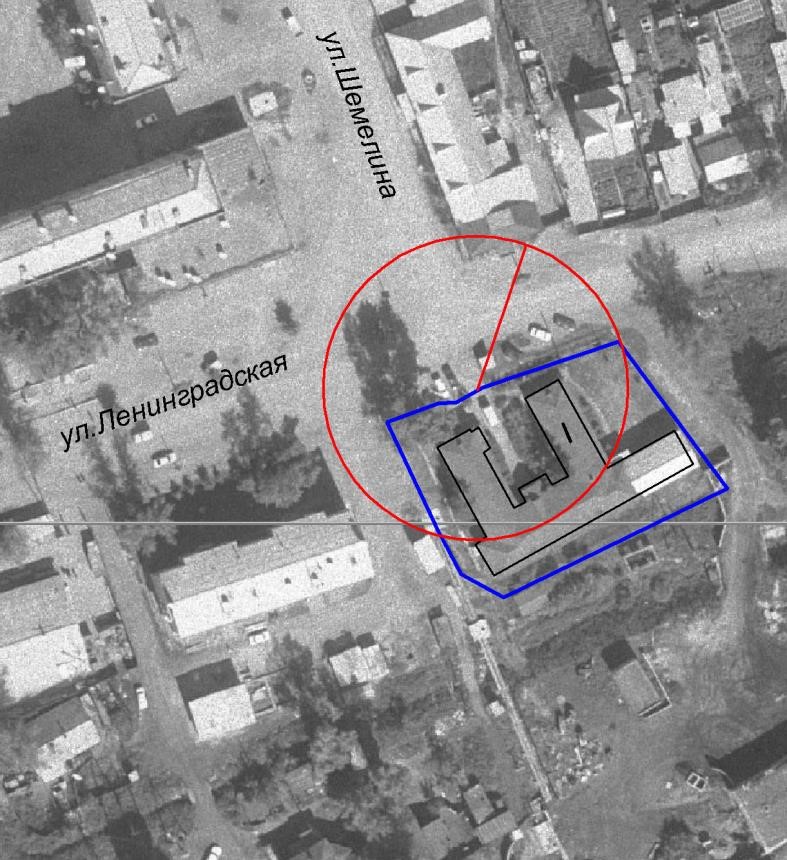 М: 1:1500 